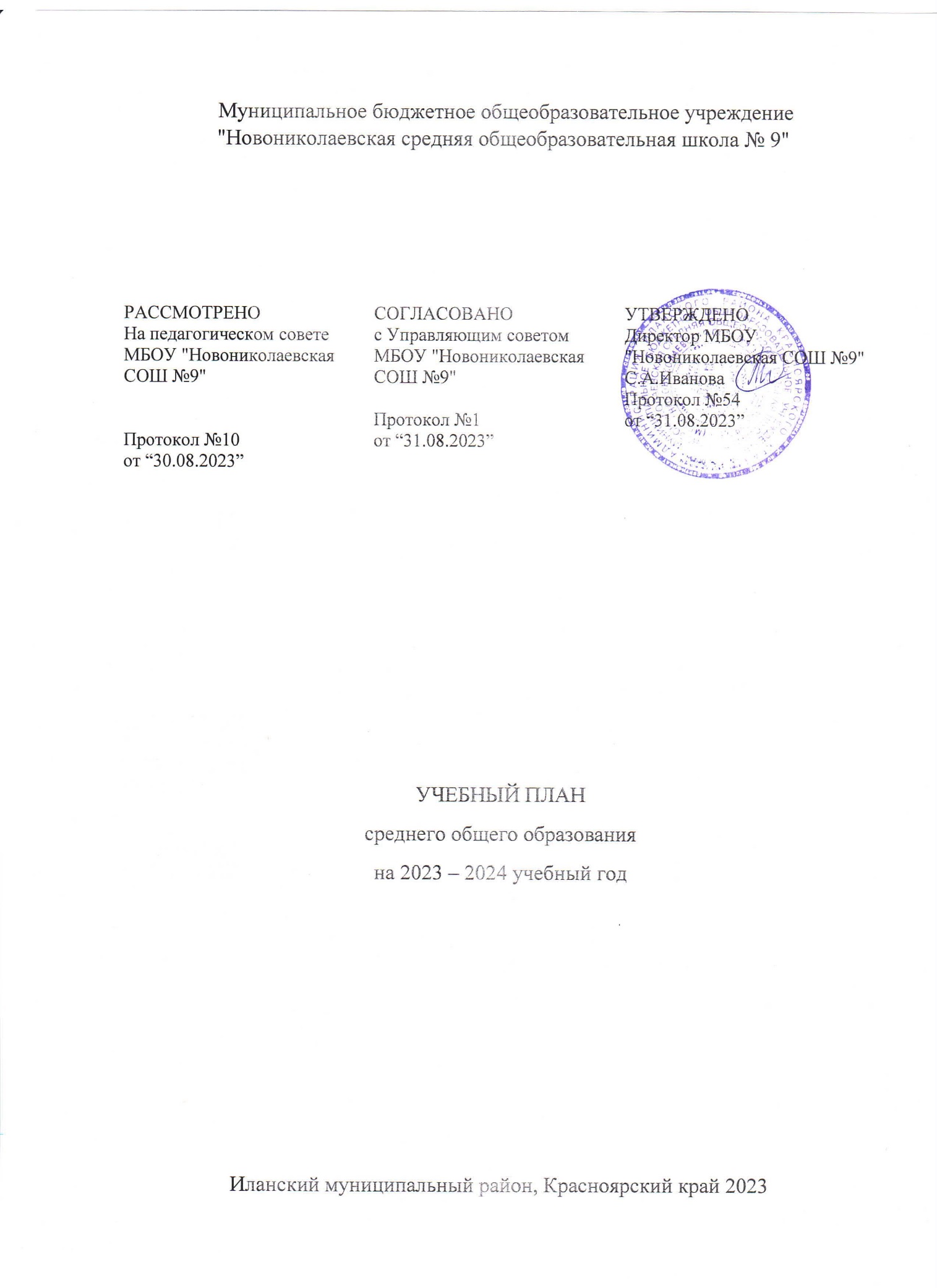 ПОЯСНИТЕЛЬНАЯ ЗАПИСКАУчебный план среднего общего образования муниципальное бюджетное общеобразовательное учреждение "Новониколаевская средняя общеобразовательная школа № 9" (далее - учебный план) для 10-11 классов, реализующих основную образовательную программу среднего общего образования, соответствующую ФГОС СОО (Приказ Министерства просвещения Российской Федерации от 12.08.2022 № 732 «О внесении изменений в федеральный государственный образовательный стандарт среднего общего образования»), фиксирует общий объём нагрузки, максимальный объём аудиторной нагрузки обучающихся, состав и структуру предметных областей, распределяет учебное время, отводимое на их освоение по классам и учебным предметам.Учебный план является частью образовательной программы муниципальное бюджетное общеобразовательное учреждение "Новониколаевская средняя общеобразовательная школа № 9", разработанной в соответствии с ФГОС среднего общего образования, с учетом Федеральной образовательной программой среднего общего образования, и обеспечивает выполнение санитарно-эпидемиологических требований СП 2.4.3648-20 и гигиенических нормативов и требований СанПиН 1.2.3685-21.Учебный год в муниципальное бюджетное общеобразовательное учреждение "Новониколаевская средняя общеобразовательная школа № 9" начинается 01.09.2023 и заканчивается 24.05.2024. Продолжительность учебного года в 10-11 классах составляет 34 учебные недели. Учебные занятия для учащихся 10-11 классов проводятся по 5-ти дневной учебной неделе.Максимальный объем аудиторной нагрузки обучающихся в неделю составляет  в  10 классе – 34 часа, в  11 классе – 34 часа. .Учебный план состоит из двух частей — обязательной части и части, формируемой участниками образовательных отношений. Обязательная часть учебного плана определяет состав учебных предметов обязательных предметных областей.Часть учебного плана, формируемая участниками образовательных отношений, обеспечивает реализацию индивидуальных потребностей обучающихся. Время, отводимое на данную часть учебного плана внутри максимально допустимой недельной нагрузки обучающихся, может быть использовано: на проведение учебных занятий, обеспечивающих различные интересы обучающихсяВ муниципальное бюджетное общеобразовательное учреждение "Новониколаевская средняя общеобразовательная школа № 9" языком обучения является Русский язык язык.При изучении предметов  осуществляется деление учащихся на подгруппы.Промежуточная аттестация – процедура, проводимая с целью оценки качества освоения обучающимися части содержания (четвертное оценивание) или всего объема учебной дисциплины за учебный год (годовое оценивание).Промежуточная/годовая аттестация обучающихся за четверть осуществляется в соответствии с календарным учебным графиком.Все предметы обязательной части учебного плана оцениваются по четвертям. Предметы из части, формируемой участниками образовательных отношений, являются безотметочными и оцениваются «зачет» или «незачет» по итогам четверти. Промежуточная аттестация проходит на последней учебной неделе четверти. Формы и порядок проведения промежуточной аттестации определяются «Положением о формах, периодичности и порядке
текущего контроля успеваемости и промежуточной аттестации обучающихся муниципальное бюджетное общеобразовательное учреждение "Новониколаевская средняя общеобразовательная школа № 9". Освоение основной образовательной программы среднего общего образования завершается итоговой аттестацией. Нормативный срок освоения основной образовательной программы среднего общего образования составляет 2 года.УЧЕБНЫЙ ПЛАНПлан внеурочной деятельности (недельный)муниципальное бюджетное общеобразовательное учреждение "Новониколаевская средняя общеобразовательная школа № 9"Предметная областьУчебный предметКоличество часов в неделюКоличество часов в неделюКоличество часов в неделюКоличество часов в неделюКоличество часов в неделюПредметная областьУчебный предмет10ПАПА11ПАОбязательная частьОбязательная частьОбязательная частьРусский язык и литератураРусский язык2Тест в формате ЕГЭТест в формате ЕГЭ2Тест в формате ЕГЭРусский язык и литератураЛитература3Тест Тест 3Тест Иностранные языкиИностранный язык3ТестТест3ТестМатематика и информатикаАлгебра (углубленный уровень)4Тест в формате ЕГЭТест в формате ЕГЭ4Тест в формате ЕГЭМатематика и информатикаГеометрия (углубленный уровень)3Тест в формате ЕГЭТест в формате ЕГЭ3Тест в формате ЕГЭМатематика и информатикаВероятность и статистика (углубленный уровень)1Контрольная работаКонтрольная работа1Контрольная работаМатематика и информатикаИнформатика1ТестТест1ТестОбщественно-научные предметыИстория2ТестТест2ТестОбщественно-научные предметыОбществознание (углубленный уровень)4Тест в формате ЕГЭТест в формате ЕГЭ4Тест в формате ЕГЭОбщественно-научные предметыГеография1ТестТест1ТестЕстественно-научные предметыФизика2ТестТест2ТестЕстественно-научные предметыХимия1ТестТест1ТестЕстественно-научные предметыБиология1ТестТест1ТестФизическая культура и основы безопасности жизнедеятельностиФизическая культура2Выполнение контрольных нормативовВыполнение контрольных нормативов3Выполнение контрольных нормативовФизическая культура и основы безопасности жизнедеятельностиОсновы безопасности жизнедеятельности1ТестТест1Тест-----Индивидуальный проект1Защита проектаЗащита проекта0ИтогоИтого3232Часть, формируемая участниками образовательных отношенийЧасть, формируемая участниками образовательных отношенийЧасть, формируемая участниками образовательных отношенийЧасть, формируемая участниками образовательных отношенийЧасть, формируемая участниками образовательных отношенийЧасть, формируемая участниками образовательных отношенийЧасть, формируемая участниками образовательных отношенийНаименование учебного курсаНаименование учебного курсаУчебный курс "Решение задач повышенной сложности"Учебный курс "Решение задач повышенной сложности"111Контрольная работаУчебный курс "Точка роста"Учебный курс "Точка роста"11Тест 1ТестИтогоИтого112ИТОГО недельная нагрузкаИТОГО недельная нагрузка343434Количество учебных недельКоличество учебных недель343434Всего часов в годВсего часов в год115611561156Учебные курсыКоличество часов в неделюКоличество часов в неделюУчебные курсы1011Разговоры о важном11Россия - мои горизонты11Функциональная грамотность 11Читаем вместе11Начальная военная подготовка11ИТОГО недельная нагрузка55